Liebe Lehrerin, lieber Lehrer, Digitale Kompetenzen gewinnen auch in der Grundschule zunehmen an Bedeutung und die Vermittlung von Medienkompetenzen ist mittlerweile ein fester Bestandteil des Unterrichtsalltags. Nicht zuletzt seit der Verabschiedung des KMK-Papiers „Bildung in der digitalen Welt“ sind auch Grundschulen dazu angehalten, ein Konzept zur Einbeziehung und Umsetzung dieser Kompetenzen auszuarbeiten. Die Neubearbeitung von Flex und Flora (Ausgabe 2021) wird dieser Entwicklung selbstverständlich gerecht. Sowohl in den Kompetenzheften sowie in den Lesebüchern finden sich an vielen Stellen Hinweise zum Umgang mit digitalen Medien oder Unterrichtsideen zur Medienbildung.Auf den folgenden Seiten finden Sie eine Übersicht, in der die in Flex und Flora enthaltenen digitalen Kompetenzen strukturiert aufgeführt sind.Viel Erfolg wünscht Ihr Flex und Flora-Team!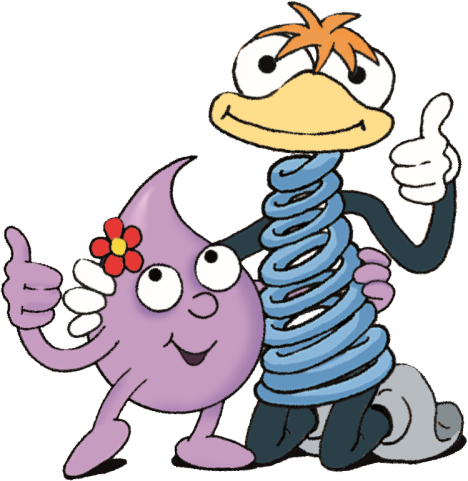 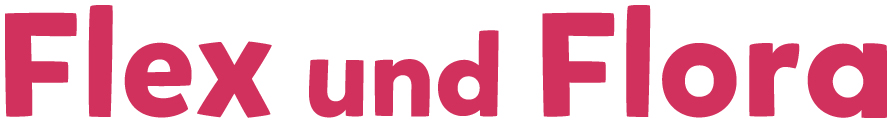 Klasse 1Klasse 2Klasse 3Klasse 4BuchstabenhefteLesebuchKompetenzhefte/Arbeitsheft/LesebuchKompetenzhefte/ArbeitsheftKompetenzhefte/ArbeitsheftKompetenzbereich 1: Suchen, Verarbeiten und AufbewahrenKompetenzbereich 1: Suchen, Verarbeiten und AufbewahrenKompetenzbereich 1: Suchen, Verarbeiten und AufbewahrenKompetenzbereich 1: Suchen, Verarbeiten und AufbewahrenKompetenzbereich 1: Suchen, Verarbeiten und AufbewahrenSuchen und FilternArbeits- und Suchinteressen klären und festlegenBuchstabenheft 3: S. 59 Lesebuch: S. 57, 60Sprache untersuchen (VB): S. 55Lesen (VB): S. 49Sprache untersuchen (VL): S. 40Lesen (VL): S. 35 Lesebuch: S. 33Sprache untersuchen (VB): S. 57Lesen (VB): S. 26, 49, 61, 70, 72Texte schreiben (VB): 18Sprache untersuchen (VL): S. 38Lesen (VL): S. 37, 45, 52Texte schreiben (VL): S. 9Arbeitsheft: S. 70, 80Sprache untersuchen (VB): S. 67, 68Richtig schreiben (VB): S. 55Texte schreiben (VB): S. 28Lesen (VB): S. 39, 45, 47, 65, 67Sprache untersuchen (VL): S. 43, 44Richtig schreiben (VL): S. 35Lesen (VL): S. 33, 49, 51, 56Arbeitsheft: S. 54, 73, 75Suchstrategie nutzen und weiterentwickelnBuchstabenheft 3: S. 59 Lesebuch: S. 31, 33, 41, 57, 60Sprache untersuchen (VB): S. 55Lesen (VB): S. 49Lesen (VL): S. 35 Lesebuch: S. 33, 81Lesen (VB): S. 26, 49, 70Texte schreiben (VB): S. 18Lesen (VL): S. 37, 52Texte schreiben (VL): S. 9Arbeitsheft: S. 70, 80Sprache untersuchen (VB): S. 67, 68Richtig schreiben (VB): S. 55Texte schreiben (VB): S. 28Lesen (VB): S. 39, 45, 47, 65, 67Sprache untersuchen (VL): S. 43, 44Richtig schreiben (VL): S. 35Lesen (VL): S. 33, 49, 51, 56Arbeitsheft: S. 54, 73, 75In verschiedenen digitalen Umgebungen suchenBuchstabenheft 3: S. 59 Lesebuch: S. 41, 57Lesen (VB): S. 49Lesen (VL): S. 35 Sprache untersuchen (VB): S. 57Lesen (VB): S. 26, 49, 61, 70, 72Texte schreiben (VB): S. 18Sprache untersuchen (VL): S. 38Lesen (VL): S. 37, 45, 52Texte schreiben (VL): S. 9Arbeitsheft: S. 70, 80Richtig schreiben (VB): S. 55Texte schreiben (VB): S. 28Lesen (VB): S. 39, 45, 47, 65, 67Richtig schreiben (VL): S. 35Lesen (VL): S. 33, 49, 51, 56Arbeitsheft: S. 54, 73, 75Relevante Quellen identifizieren und zusammenführenAuswerten und BewertenInformationen und Daten analysieren, interpretieren und kritisch bewertenLesen (VB): S. 39, 62, 63Lesen (VL): S. 46, 47Informationsquellen analysieren und kritisch bewertenSpeichern und AbrufenInformationen und Daten sicher speichern, wiederfinden und von verschiedenen Orten abrufenSprache untersuchen (VB): S. 55Lesen (VB): S. 49Lesen (VL): S. 35Lesen (VB): S. 49, 72Lesen (VL): S. 37Informationen und Daten zusammenfassen, organisieren und strukturiert aufbewahrenSprache untersuchen (VB): S. 55Lesen (VB): S. 49Lesen (VL): S. 35Lesen (VB): S. 49Lesen (VL): S. 37Kompetenzbereich 2: Kommunizieren und KooperierenKompetenzbereich 2: Kommunizieren und KooperierenKompetenzbereich 2: Kommunizieren und KooperierenKompetenzbereich 2: Kommunizieren und KooperierenKompetenzbereich 2: Kommunizieren und KooperierenInteragierenMit Hilfe verschiedener digitaler Kommunikationsmöglichkeiten kommunizierenSprache untersuchen (VB): S. 53Texte schreiben (VB): S. 44-47Texte schreiben (VL): S. 28/29Arbeitsheft: S. 18Lesebuch: S. 20Texte schreiben (VB): S. 40-45Texte schreiben (VL): S. 24-27Arbeitsheft: S. 56/57Sprache untersuchen (VB): S. 21Texte schreiben (VB): S. 33Sprache untersuchen (VL): S. 13Arbeitsheft: S. 57Digitale Kommunikationsmöglichkeiten zielgerichtet und situationsgerecht auswählenSprache untersuchen (VB): S. 33Texte schreiben (VB): S. 44-47Lesen (VB): S. 50/51Sprache untersuchen (VL): S. 40Arbeitsheft: S. 18, 59Sprache untersuchen (VB): S. 58Texte schreiben (VB): S. 40-45, 57, 59Sprache untersuchen (VL): S. 39Texte schreiben (VL): S. 24-27, 37, 39Arbeitsheft: S. 56/57Sprache untersuchen (VB): S. 21Texte schreiben (VB): S. 33Sprache untersuchen (VL): S. 13Arbeitsheft: S. 57TeilenDateien, Informationen und Links teilenLesen (VB): S. 51Referenzierungspraxis beherrschen (Quellenangaben)ZusammenarbeitenDigitale Werkzeuge für die Zusammenarbeit bei der Zusammenführung von Informationen, Daten und Ressourcen nutzenDigitale Werkzeuge bei der gemeinsamen Erarbeitung von Dokumenten nutzenBuchstabenheft 3: S. 59Texte schreiben (VB): S. 57, 59Texte schreiben (VL): S. 37, 39Umgangsregeln kennen und 	einhalten (Netiquette)Verhaltensregeln bei digitaler Interaktion und Kooperation kennen und anwendenTexte schreiben (VL): S. 28/29 Arbeitsheft: S. 18Texte schreiben (VB): S. 40-45Lesen (VB): S. 69Texte schreiben (VL): S. 24-27Lesen (VL): S. 51Arbeitsheft: S. 56/57Texte schreiben (VB): S. 30, 31Texte schreiben (VL): S. 20, 21Kommunikation der jeweiligen Umgebung anpassenTexte schreiben (VB): S. 44-47Lesen (VB): S. 50/51Texte schreiben (VL): S. 28/29Lesen (VL): 36/37 Arbeitsheft: S. 18, 59Texte schreiben (VB): S. 40-45Sprache untersuchen (VB): S. 59Lesen (VB): S. 69Texte schreiben (VL): S. 24-27Sprache untersuchen (VL): S. 38Lesen (VL): S. 51Arbeitsheft: S. 56/57Sprache untersuchen (VB): S. 21Texte schreiben (VB): S. 30, 31, 33Sprache untersuchen (VL): S. 13Texte schreiben (VL): S. 20, 21 Arbeitsheft: S. 57Ethische Prinzipien bei der Kommunikation kennen und berücksichtigenKulturelle Vielfalt in digitalen Umgebungen berücksichtigenAn der Gesellschaft aktiv  teilhabenÖffentliche und private Dienste nutzenMedienerfahrungen weitergeben und in kommunikative Prozesse einbringenBuchstabenheft 3: S. 34, 55, 59Lesebuch: S. 58, 59, 62/63, 66/67Sprache untersuchen (VB): S. 53, 55Texte schreiben (VB): S. 44-47Lesen (VB): S. 50/51Texte schreiben (VL): S. 28/29Lesen (VL): S. 36/37 Arbeitsheft: S. 18, 59Lesebuch: S. 78/79, 81Sprache untersuchen (VB): S. 58, 59Texte schreiben (VB): S. 57, 59Sprache untersuchen (VL): S. 39Texte schreiben (VL): S. 37, 39Als selbstbestimmter Bürger aktiv an der Gesellschaft teilhabennicht grundschulrelevantnicht grundschulrelevantnicht grundschulrelevantnicht grundschulrelevantKompetenzbereich 3: Produzieren und PräsentierenKompetenzbereich 3: Produzieren und PräsentierenKompetenzbereich 3: Produzieren und PräsentierenKompetenzbereich 3: Produzieren und PräsentierenKompetenzbereich 3: Produzieren und PräsentierenEntwickeln und ProduzierenMehrere technische Bearbeitungswerkzeuge kennen und anwenden (Softwareprogramme)Texte schreiben (VB): S. 47 Lesebuch: S. 33Texte schreiben (VB): S. 57, 59Texte schreiben (VL): S. 37, 39Texte schreiben (VB): S. 24, 50-53, 55Lesen (VB): S. 31, 33, 74Texte schreiben (VL): S. 16, 32-35, 37Lesen (VL): S. 23, 56Arbeitsheft: S. 71Eine Produktion planen und in verschiedenen Formaten gestalten, präsentieren, veröffentlichen oder teilenTexte schreiben (VB): S. 46/47Texte schreiben (VB): S. 57, 59Texte schreiben (VL): S. 37, 39 Texte schreiben (VB): S. 24, 50-53Lesen (VB): S. 31, 33, 74Texte schreiben (VL): S. 16, 32-35Lesen (VL): S. 23, 56Arbeitsheft: S. 71Weiterverarbeiten und
IntegrierenInhalte in verschiedenen Formaten bearbeiten, zusammenführen, präsentieren und veröffentlichen oder teilenTexte schreiben (VB): S. 46/47Arbeitsheft: S. 59Texte schreiben (VB): S. 57, 59Lesen (VB): S. 49Texte schreiben (VL): S. 37, 39Lesen (VL): S. 37Informationen, Inhalte und vorhandene digitale Produkte weiterverarbeiten und in bestehendes Wissen integrierenSprache untersuchen (VB): S. 58/59Sprache untersuchen (VL): S. 38Rechtliche Vorgaben beachtenBedeutung von Urheberrecht und geistigem Eigentum kennenTexte schreiben (VB): S. 62Texte schreiben (VL): S. 40Urheber- und Nutzungsrechte (Lizenzen) bei eigenen und fremden Werken berücksichtigenTexte schreiben (VB): S. 62Texte schreiben (VL): S. 40Persönlichkeitsrechte beachtenTexte schreiben (VB): S. 62Texte schreiben (VL): S. 40Kompetenzbereich 4: Schützen und sicher AgierenKompetenzbereich 4: Schützen und sicher AgierenKompetenzbereich 4: Schützen und sicher AgierenKompetenzbereich 4: Schützen und sicher AgierenKompetenzbereich 4: Schützen und sicher AgierenSicher in digitalen Umgebungen agierenRisiken und Gefahren in digitalen Umgebungen kennen, reflektieren und berücksichtigenTexte schreiben (VB): S. 46Arbeitsheft: S. 59Lesen (VB): S. 69Lesen (VL): S. 51Lesen (VB): S. 62-65Lesen (VL): S. 46-49Strategien zum Schutz entwickeln und anwenden (können)Texte schreiben (VB): S. 46Lesen (VB): S. 62-65Lesen (VL): S. 46-49Persönliche Daten und 	Privatsphäre schützenMaßnahmen für Datensicherheit und gegen Datenmissbrauch berücksichtigenPrivatsphäre in digitalen Umgebungen durch geeignete Maßnahmen schützenLesen (VB): S. 64, 65Lesen (VL): S. 48, 49Sicherheitseinstellungen ständig aktualisierennicht grundschulrelevantnicht grundschulrelevantnicht grundschulrelevantnicht grundschulrelevantJugendschutz- und Verbraucherschutzmaßnahmen berücksichtigennicht grundschulrelevantnicht grundschulrelevantnicht grundschulrelevantnicht grundschulrelevantGesundheit schützenSuchtgefahren vermeiden, sich Selbst und andere vor möglichen Gefahren schützenDigitale Technologien gesundheitsbewusst nutzenDigitale Technologien für soziales Wohlergehen und Eingliederung nutzennicht grundschulrelevantnicht grundschulrelevantnicht grundschulrelevantnicht grundschulrelevantNatur und Umwelt schützenUmweltauswirkungen digitaler Technologien berücksichtigenKompetenzbereich 5: Problemlösen und HandelnKompetenzbereich 5: Problemlösen und HandelnKompetenzbereich 5: Problemlösen und HandelnKompetenzbereich 5: Problemlösen und HandelnKompetenzbereich 5: Problemlösen und HandelnTechnische Probleme lösenAnforderungen an digitale Umgebungen formulierenTexte schreiben (VB): 44-47Sprache untersuchen (VL): S. 38Texte schreiben (VB): S. 50-53Lesen (VB): S. 31, 33Texte schreiben (VL): S. 32-35Lesen (VL): S.23Technische Probleme identifizierenBedarfe für Lösungen ermitteln und Lösungen finden bzw. Lösungsstrategien entwickelnLesen (VB): S. 27Arbeitsheft: S. 69Werkzeuge bedarfsgerecht 	einsetzenEine Vielzahl von digitalen Werkzeugen kennen und kreativ anwendenBuchstabenheft 3: S. 59Sprache untersuchen (VB): S. 53Texte schreiben (VB): S. 47Lesen (VB): S. 27Arbeitsheft: S. 69 Lesebuch: S. 33Texte schreiben (VB): S. 57, 59Texte schreiben (VL): S. 37, 39Lesen (VL): S. 52Texte schreiben (VB): S. 50-53, 55Lesen (VB): S. 31, 33, 74Texte schreiben (VL): S. 32-35, 37Lesen (VL): S. 23, 56Anforderungen an digitale Werkzeuge formulierenTexte schreiben (VB): S. 50-53Lesen (VB): S. 31, 33, 74Texte schreiben (VL): S. 32-35Lesen (VL): S. 23, 56Passende Werkzeuge zur Lösung identifizierenTexte schreiben (VB): S. 47Lesen (VB): S. 27Arbeitsheft: S. 69Lesen (VB): S. 74Lesen (VL): S. 56Digitale Umgebungen und Werkzeuge zum persönlichen Gebrauch anpassenSprache untersuchen (VB): S. 53Texte schreiben (VB): S. 47Arbeitsheft: S. 59Texte schreiben (VB): S. 50-53, 55Lesen (VB): S. 31, 33, 74Texte schreiben (VL): S. 32-35, 37Lesen (VL): S. 23, 56Eigene Defizite ermitteln und nach Lösungen suchenEigene Defizite bei der Nutzung digitaler Werkzeuge erkennen und Strategien zur Beseitigung entwickelnEigene Strategien zur Problemlösung mit anderen teilenLesen (VB): S. 27Digitale Werkzeuge und Medien 	zum Lernen, Arbeiten und 	Problemlösen nutzenEffektive digitale Lernmöglichkeiten finden, bewerten und nutzenSprache untersuchen (VB): S. 55Arbeitsheft: S. 69Persönliches System von vernetzten digitalen Lernressourcen selbst organisieren könnenAlgorithmen erkennen und 	formulierenFunktionsweisen und grundlegende Prinzipien der digitalen Welt kennen und verstehenArbeitsheft: S. 69Algorithmische Strukturen in genutzten digitalen Tools erkennen und formulierenEine strukturierte, algorithmische Sequenz zur Lösung eines Problems planen und verwendenKompetenzbereich 6: Analysieren und ReflektierenKompetenzbereich 6: Analysieren und ReflektierenKompetenzbereich 6: Analysieren und ReflektierenKompetenzbereich 6: Analysieren und ReflektierenKompetenzbereich 6: Analysieren und ReflektierenMedien analysieren und bewertenGestaltungsmittel von digitalen Medienangeboten kennen und bewertenSprache untersuchen (VB): S. 53Texte schreiben (VB): S. 47Lesen (VB): S. 27Texte schreiben (VL): S. 28/29Lesen (VL): S. 36/37Arbeitsheft: 69, 76/77Interessengeleitete Setzung, Verbreitung und Dominanz von Themen in digitalen Umgebungen erkennen und beurteilenWirkungen von Medien in der digitalen Welt (z.B. mediale Konstrukte, Stars, Idole, Computerspiele, mediale Gewaltdarstellungen) analysieren und konstruktiv damit umgehenMedien in der digitalen Welt verstehen und reflektierenVielfalt der digitalen Medienlandschaft kennenSprache untersuchen (VB): S. 53Sprache untersuchen (VL): S. 40Lesen (VL): S. 36/37Arbeitsheft: S. 76/77 Lesebuch: S. 81, 83, 85Chancen und Risiken des Mediengebrauchs in unterschiedlichen Lebensbereichen erkennen, eigenen Mediengebrauch reflektieren und ggf. modifizierenSprache untersuchen (VB): S. 53Texte schreiben (VB): S. 44-47Lesen (VB): 54, 55Arbeitsheft: S. 76/77Sprache untersuchen (VB): S. 58Lesen (VB): S. 69Sprache untersuchen (VL): S. 39Lesen (VL): S. 51Texte schreiben (VB): S. 62Texte schreiben (VL): S. 40Vorteile und Risiken von Geschäftsaktivitäten und Services im Internet analysieren und beurteilenWirtschaftliche Bedeutung der digitalen Medien und digitaler Technologien kennen und sie für eigene Geschäftsideen nutzennicht grundschulrelevantnicht grundschulrelevantnicht grundschulrelevantnicht grundschulrelevantDie Bedeutung von digitalen Medien für die politische Meinungsbildung und Entscheidungsfindung kennen und nutzennicht grundschulrelevantnicht grundschulrelevantnicht grundschulrelevantnicht grundschulrelevantPotenziale der Digitalisierung im Sinne sozialer Integration und sozialer Teilhabe erkennen, analysieren und reflektierennicht grundschulrelevantnicht grundschulrelevantnicht grundschulrelevantnicht grundschulrelevant